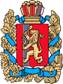 АДМИНИСТРАЦИЯ ОКТЯБРЬСКОГО СЕЛЬСОВЕТАБОГУЧАНСКОГО РАЙОНАКРАСНОЯРСКОГО КРАЯ	              	  ПОСТАНОВЛЕНИЕ14.06.2020							                              №  35 -пОб актуализации схемы теплоснабжения МО Октябрьский сельсовет Богучанского района Красноярского края	Во исполнение требований статей 6, 23, 29 Федерального закона от 27.07.2010 года № 190-ФЗ «О теплоснабжении», п.22 Требований к порядку разработки схем теплоснабжения, утвержденных постановлением Правительства РФ от 22.02.2012 года № 154, руководствуясь подпунктом 4 пункта 1 статьи 7 Устава Октябрьского сельсоветаПОСТАНОВЛЯЮ: 	1. Утвердить актуализированную схему теплоснабжения МО Октябрьский сельсовет Богучанского района Красноярского края.	2. Определить теплоснабжающими организациями МО Октябрьский сельсовет Богучанского района Красноярского края АО « КрсЭко»  и КДТВ-СП ЦДТВ- филиал ОАО «РЖД».	3. Определить единой теплоснабжающей организацией МО Октябрьский сельсовет Богучанского района Красноярского края АО «Крас Эко» в границах системы теплоснабжения АО « КрасЭко».           4. Определить единой теплоснабжающей организацией МО Октябрьский сельсовет Богучанского района Красноярского края КДТВ-СП ЦДТВ- филиал ОАО «РЖД» в границах системы теплоснабжения КДТВ-СП ЦДТВ-филиал ОАО «РЖД».	5. Контроль исполнения Постановления оставляю за собой.	6. Опубликовать Постановление в общественно-политической газете Октябрьского сельсовета «Вестник депутата» и разместить на официальном сайте,www.oktyabrsky-adm.ru.	7. Постановление вступает в силу в день, следующий за днем его официального опубликования. И.о. Главы Октябрьского сельсовета                                        С.В.Щепко